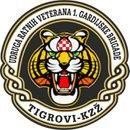 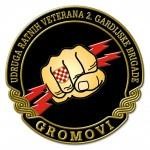 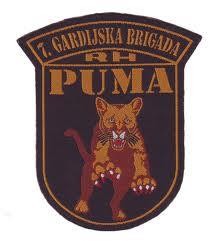 Obilježavanje Dana pobjede i domovinske zahvalnosti, Dana hrvatskih branitelja i 22.godišnjice vojno – redarstvene operacije ''Oluja''dana 2. kolovoza 2017. godine u Krapini16.00 h	   Početak svečanosti polaganjem vijenca i paljenjem svijeća na gradskom groblju u Krapini16.15-16.30 h     Okupljanje pripadnika udruga veteranskih postrojbi na igralištu OŠ Ljudevita Gaja Krapina          16.30-16.50 h   Postrojavanje i formiranje hodne kolone udruga i veteranskih postrojbi 17.00-17.30 h     Sveta misa u crkvi sv. Nikole u Krapini17.30-17.50 h    Hodnja od crkve sv. Nikole do mjesta održavanja svečanosti uz pratnju GPO Krapina17.50-18.00 h   Kratak odmor i okrjepa – Nastavak svečanosti18.00 h	Intoniranje državne himne uz istovremeno podizanje zastave na glavnom jarbolu Počast poginulim i umrlim braniteljima minutom šutnjeKratko obraćanje gostiju20.30 h	Završetak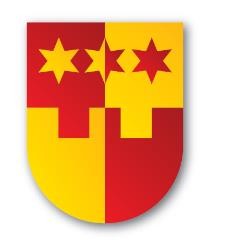 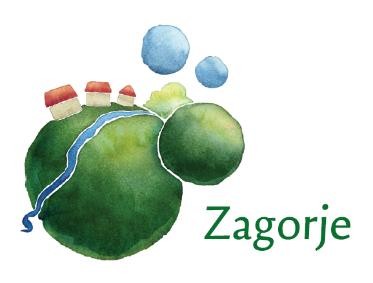 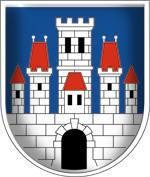 POKROVITELJI:KRAPINSKO – ZAGORSKA ŽUPANIJAGRAD KRAPINA